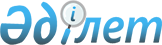 О признании утратившими силу некоторых постановлений акимата города АксуПостановление акимата города Аксу Павлодарской области от 5 октября 2017 года № 623/23. Зарегистрировано Департаментом юстиции Павлодарской области 26 октября 2017 года № 5652
      В соответствии с пунктом 2 статьи 31 Закона Республики Казахстан от 23 января 2001 года "О местном государственном управлении и самоуправлении в Республике Казахстан", подпунктом 4) пункта 2 статьи 46 Закона Республики Казахстан от 6 апреля 2016 года "О правовых актах", акимат города Аксу ПОСТАНОВЛЯЕТ:
      1. Признать утратившими силу следующие постановления акимата города Аксу:
      1) постановление акимата города Аксу от 13 февраля 2017 года № 69/1 "Об утверждении государственного образовательного заказа на дошкольное воспитание и обучение, размера подушевого финансирования и родительской платы на 2017 год в городе Аксу" (зарегистрированное в Реестре государственной регистрации нормативных правовых актов за № 5389, опубликованное 3 марта 2017 года в газетах "Ақсу жолы" и "Новый путь");
      2) постановление акимата города Аксу от 15 мая 2017 года № 294/8 "О внесении изменения в постановление акимата города Аксу от 13 февраля 2017 года № 69/1 "Об утверждении государственного образовательного заказа на дошкольное воспитание и обучение, размера подушевого финансирования и родительской платы на 2017 год в городе Аксу" (зарегистрированное в Реестре государственной регистрации нормативных правовых актов за № 5522, опубликованное 9 июня 2017 года в газетах "Ақсу жолы" и "Новый путь").
      2. Контроль за исполнением настоящего постановления возложить на заместителя акима города Аксу Ильину Т.В.
      3. Настоящее постановление вводится в действие со дня его первого официального опубликования.
					© 2012. РГП на ПХВ «Институт законодательства и правовой информации Республики Казахстан» Министерства юстиции Республики Казахстан
				
      Аким города Аксу

Н. Дюсимбинов
